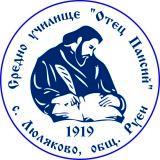 СУ „ Отец Паисий“- с. Люляково, общ. Руен, обл. Бургас      тел. 0884444305          e-mail: sou_lulakovo@abv.bgИздаване на удостоверения за валидиране на компетентности в съответствие с изискванията за завършване на клас, етап или основна степен на образование1. Наименование на административната услуга2. Правно	основание за предоставянето на административната услуга/издаването на индивидуалния административен акт.- Закон за предучилищното и училищното образование;- Наредба 11 от 01.09.2016 г. за оценяване на резултатите от обучението на учениците ( от чл.123 до чл.128 вкл.).3. Орган, който предоставя административната услуга/издава индивидуалния административен акт.Директорът на СУ „ Отец Паисий“- с. Люляково4. Процедура по предоставяне на административната услуга/издаване на индивидуалния административен акт, изисквания и необходими документи.За валидиране на компетентности се подава заявление до директора на училището, към което се прилага документ за завършен предходен клас или етап. Заявлението се подава лично или от упълномощено лице на място в сградата на училището. Удостоверение се издава на всички лица, доказали компетентности в съответствие с изискванията за завършване на клас, начален, прогимназиален или първи гимназиален етап или основна степен на образование и има удостоверителен характер.5. Начини на заявяване на услугата.Заявление за валидиране на компетентности по образец (може да бъде изтеглено от интернет страницата на училището, както и да бъде получено на място) и коректно попълнено с точно вписани данни се подава на място в дирекцията на училището.6. Информация за предоставяне на услугата по електронен път: ниво на предоставяне на услугата и интернет адрес, на който се предоставя: - Не се предоставя по електронен път7. Срок на действие на документа/ индивидуалния административен акт.- Безсрочен8. Такси или цениТакси за валидиране на компетентности, придобити чрез неформално обучение и информално учене се събират съгласно чл. 7 от Тарифа за таксите, които се събират в системата на предучилищното и училищното образование9. Орган, осъществяващ контрол върху дейността на органа по предоставянето на услугата.- Регионалното управление на образованието - Бургас Министерство на образованието и науката10. Ред, включително срокове за обжалване на действията на органа по предоставянето на услугата.Отказът се обжалва по реда на Административнопроцесуалния кодекс пред Административен съд11. Електронен адрес за предложения във връзка с услугата:-  sou_lulakovo@abv.bg12. Начини на получаване на резултата от услугата:- След успешно полагане на всички изпити на лицата се издава Удостоверение за валидиране. Лично/чрез упълномощено лице.